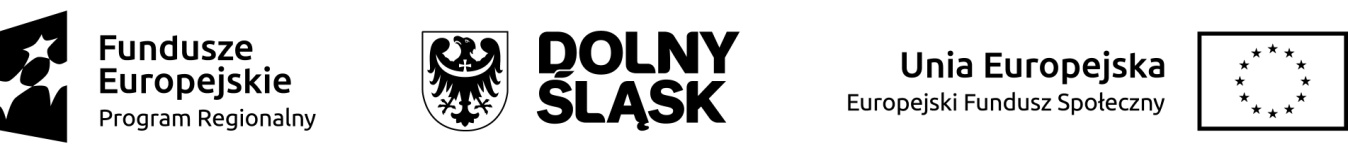 ZAŁĄCZNIK NR 5  DO REGULAMINU ORGANIZACYJNEGO DZIENNEGO DOMU OPIEKI MEDYCZNEJ W  GŁOGOWIEDEKLARACJA UCZESTNICTWA W PROJEKCIEJa, niżej podpisany/podpisana oświadczam, że: Zapoznałem/zapoznałam się z Regulaminem Dziennego Domu Opieki Medycznej i akceptuję wszystkie jego postanowienia oraz spełniam kryteria uczestnictwa w Projekcie określone w ww. Regulaminie.Zostałem/zostałam poinformowany/poinformowana, że:Projekt realizowany jest w ramach Regionalnego Programu Operacyjnego Województwa Dolnośląskiego na lata 2014-2020, (9 Włączenie społeczne, 9.3 Dostęp do wysokiej jakości usług zdrowotnych),Projekt jest współfinansowany ze środków Unii Europejskiej w ramach Europejskiego Funduszu Społecznego.Wyrażam wolę dobrowolnego uczestnictwa w Projekcie pt. „Utworzenie Dziennego Domu Opieki Medycznej przy Głogowskim Szpitalu Powiatowym sp. z o.o.” Zostałem/zostałam poinformowany/poinformowana o możliwości przyszłego wzięcia udziału w badaniu ewaluacyjnym.Powyższe potwierdzam własnoręcznym podpisem:………………………………………………………………………………………………………… CZYTELNY PODPIS KANDYDATA / UCZESTNIKA PROJEKTU……………………………………………………………… DATA